2018-2019 ART BUS ORDER FORMBuses chartered through “Petermann Bus Company”Revised 9/1/2018								                  	                              2018-2019 Art Bus Request Form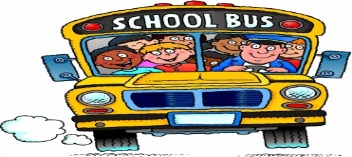 To Be Completed by Art LinksTo Be Completed by Art LinksTo Be Completed by Bus CompanyTo Be Completed by Bus CompanyRec’d from School# of BusesSent to Bus CoDrop & ReturnStay WithConfirmed with schoolDate Confirmed to Art LinksReminder confirmationTrip #Survey SentTotal Trip CostSurvey ReceivedSignatureComplete this Order Form and return in Word format only .4.    Click and type in each box to complete form. Only one date and arts event per form5.    To avoid delays, complete all blanks/boxes.Double click on drop down box to select date and destination.6.    Email form to artlinks@cps-k12.orgToday’s Date:School Name:School Address:School Phone #:Requesting Teacher:Requesting Teachers Email:*Requesting Teachers Cell #:Secretary’s Name:Secretary’s Email:Principal’s Name:***All Art Bus trips must have a pre & post lesson and tie into the curriculum.   Give a brief explanation as to how this trip ties into the arts, present curriculum and student needs:    This area must be completed.***All Art Bus trips must have a pre & post lesson and tie into the curriculum.   Give a brief explanation as to how this trip ties into the arts, present curriculum and student needs:    This area must be completed.*Requesting Teacher’s cell # must be listed.  We will only use if there is an emergency.*Requesting Teacher’s cell # must be listed.  We will only use if there is an emergency.Trip Date:Destination:If Other – Where:Event/Tour Title:Event/Tour Start Time:Pick up time from school:Leave time from venue:Grades:Number of Students:Number of Adults:Number of Wheelchairs:Which “Severe Weather /Emergency Procedure” do you follow:                          (ex:  Cincinnati Public Schools)***Bus location at school for pick-up/drop-off & other special instructions for bus company.    This area must be completed.***Bus location at school for pick-up/drop-off & other special instructions for bus company.    This area must be completed.Emergency Phone Numbers:Art Links:  513-562-3031 or 513-482-1491                                           Petermann Bus Company:   513-531-8384 